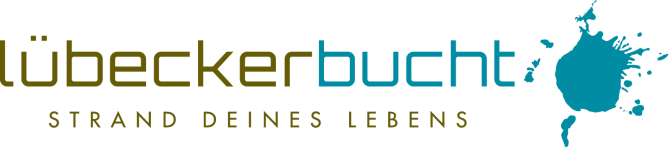 Liebe Partner der Lübecker Bucht,
in diesem letzten Newsletter vor den Osterfeiertagen informieren wir Sie über zwei neue Inhalte.Kabinett beschließt ergänzende Landesverordnung
Die Landesregierung hat am 8. April 2020 die bestehende Landesverordnung punktuell ergänzt und vor allem Klarstellungen zu häufig gestellten Fragen im Hinblick auf Familienzusammenkünfte vorgenommen. Neben Ergänzungen und Klarstellungen zu Regelungen zu Familienbesuchen wurden ebenfalls Ergänzungen und Klarstellungen zu gastronomischen Angeboten aufgenommen.Die wichtigsten Klarstellungen und Ergänzungen sind in der Pressemeldung der Staatskanzlei Schleswig-Holstein zu finden: www.schleswig-holstein.de/DE/Landesregierung/I/Presse/PI/2020/Corona/200408_landesverordnung_neu.htmlDie Landesverordnung vom 08.04.2020 im Wortlaut kann hier nachgelesen werden: www.schleswig-holstein.de/DE/Schwerpunkte/Coronavirus/Erlasse/Landesverordnung_Corona.htmlVerschiebung der Sommerferien (Quelle: TVSH-Rundschreiben vom 09.04.2020)Der TVSH positioniert sich zum Vorschlag des Tourismusverbands Mecklenburg-Vorpommern, die Sommerferien 2020 auf August und September zu verlegen.Insgesamt ist der Vorschlag zur Verschiebung der Sommerferien ein überlegenswerter Ansatz - allerdings zum jetzigen Zeitpunkt aus Sicht des Tourismusverbandes Schleswig-Holstein (TVSH) verfrüht.Seiner Meinung nach muss zunächst die Frage beantwortet werden, wann und in welcher Form die Kontaktverbote gelockert werden.Wir wünschen Ihnen, dass Sie in diesen Tagen auch einfach mal abschalten können und das Osterfest, wenn auch im kleinen Kreis, mit Ihren Familien feiern können. Bleiben Sie weiterhin zuversichtlich und gesund.Ihr André Rosinski
Vorstand der Tourismus-Agentur Lübecker BuchtTel. +49 04503 / 7794-111 | Fax +49 04503 / 7794-200
arosinski@luebecker-bucht-ostsee.de
www.luebecker-bucht-partner.de

Tourismus-Agentur Lübecker Bucht
D - 23683 Scharbeutz | Strandallee 134

Die Tourismus-Agentur Lübecker Bucht ist eine Anstalt öffentlichen Rechts der Stadt Neustadt in Holstein und der Gemeinden Scharbeutz und Sierksdorf.

Vorstand: André Rosinski | Steuer-Nr. 22/299/03043 | USt-IDNr. DE289111337